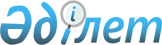 О признании утратившими силу некоторых постановлений Правления Национального Банка Республики КазахстанПостановление Правления Национального Банка Республики Казахстан от 31 июля 2017 года № 142. Зарегистрировано в Министерстве юстиции Республики Казахстан 24 августа 2017 года № 15548
      В соответствии с Законом Республики Казахстан от 30 марта 1995 года "О Национальном Банке Республики Казахстан", Указом Президента Республики Казахстан от 1 апреля 2017 года № 452 "О внесении изменения в Указ Президента Республики Казахстан от 7 февраля 2001 года № 549 "О некоторых вопросах функционирования национальной валюты Республики Казахстан" Правление Национального Банка Республики Казахстан ПОСТАНОВЛЯЕТ:
      1. Признать утратившими силу некоторые постановления Правления Национального Банка Республики Казахстан согласно приложению к настоящему постановлению.
      2. Управлению по работе с наличными деньгами (Абишева Т.Т.) в установленном законодательством Республики Казахстан порядке обеспечить:
      1) совместно с Юридическим департаментом (Сарсенова Н.В.) государственную регистрацию настоящего постановления в Министерстве юстиции Республики Казахстан;
      2) в течение десяти календарных дней со дня государственной регистрации настоящего постановления направление его копии в бумажном и электронном виде на казахском и русском языках в Республиканское государственное предприятие на праве хозяйственного ведения "Республиканский центр правовой информации" для официального опубликования и включения в Эталонный контрольный банк нормативных правовых актов Республики Казахстан;
      3) размещение настоящего постановления на официальном интернет-ресурсе Национального Банка Республики Казахстан после его официального опубликования.
      3. Управлению по защите прав потребителей финансовых услуг и внешних коммуникаций (Терентьев А.Л.) обеспечить в течение десяти календарных дней после государственной регистрации настоящего постановления направление его копии на официальное опубликование в периодические печатные издания.
      4. Контроль за исполнением настоящего постановления возложить на заместителя Председателя Национального Банка Республики Казахстан Галиеву Д.Т.
      5. Настоящее постановление вводится в действие по истечении десяти календарных дней после дня его первого официального опубликования. Перечень некоторых постановлений Правления Национального Банка Республики Казахстан, признаваемых утратившими силу
      1. Постановление Правления Национального Банка Республики Казахстан от 3 марта 2001 года № 57 "Об утверждении Правил изъятия из денежного обращения наличных денежных знаков – тиын" (зарегистрированное в Реестре государственной регистрации нормативных правовых актов под № 1428, опубликованное в Бюллетене нормативных правовых актов центральных исполнительных и иных государственных органов Республики Казахстан, 2001г., № 12, ст. 345 и газете "Казахстанская правда" от 29 марта 2001 года № 79-80 (23428-23429).
      2. Постановление Правления Национального Банка Республики Казахстан от 29 апреля 2011 года № 38 "О внесении изменений в некоторые постановления Правления Национального Банка Республики Казахстан" (зарегистрированное в Реестре государственной регистрации нормативных правовых актов под № 7008, опубликованное в Собрании актов центральных исполнительных и иных центральных государственных органов Республики Казахстан № 6, 2011 г. и газете "Юридическая газета" от 28 октября 2011 года. № 158 (2148). 
      3. Постановление Правления Национального Банка Республики Казахстан от 24 февраля 2012 года № 41 "О внесении изменения в постановление Правления Национального Банка Республики Казахстан от 3 марта 2001 года № 57 "Об утверждении Правил изъятия из денежного обращения наличных денежных знаков - тиын" (зарегистрированное в Реестре государственной регистрации нормативных правовых актов под № 7485, опубликованное в газете "Казахстанская правда" от 24 мая 2012 года № 150-151 (26969-26970). 
					© 2012. РГП на ПХВ «Институт законодательства и правовой информации Республики Казахстан» Министерства юстиции Республики Казахстан
				
      Председатель
Национального Банка

Д. Акишев
Приложение
к постановлению Правления
Национального Банка
Республики Казахстан
от 31 июля 2017 года № 142